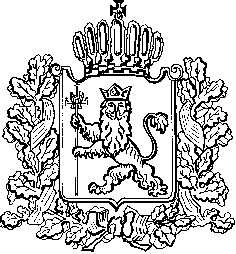 ИЗБИРАТЕЛЬНАЯ КОМИССИЯ ВЛАДИМИРСКОЙ ОБЛАСТИПОСТАНОВЛЕНИЕ02.08.2018									   № 303Проверив соблюдение требований Федерального закона от 12.06.2002         № 67-ФЗ «Об основных гарантиях избирательных прав и права на участие в референдуме граждан Российской Федерации», Закона Владимирской области от 13.02.2003 № 10-ОЗ «Избирательный кодекс Владимирской области» избирательным объединением «ВЛАДИМИРСКОЕ ОБЛАСТНОЕ ОТДЕЛЕНИЕ Политической партии КОММУНИСТИЧЕСКАЯ ПАРТИЯ КОММУНИСТЫ РОССИИ» при выдвижении списка кандидатов в депутаты Законодательного Собрания Владимирской области седьмого созыва по единому избирательному округу, соблюдение порядка сбора подписей избирателей, достоверность сведений об избирателях и их подписей в подписных листах, а также правильность оформления подписных листов, представленных избирательным объединением «ВЛАДИМИРСКОЕ ОБЛАСТНОЕ ОТДЕЛЕНИЕ Политической партии КОММУНИСТИЧЕСКАЯ ПАРТИЯ КОММУНИСТЫ РОССИИ», Избирательная комиссия Владимирской области установила следующее. Избирательное объединение «ВЛАДИМИРСКОЕ ОБЛАСТНОЕ ОТДЕЛЕНИЕ Политической партии КОММУНИСТИЧЕСКАЯ ПАРТИЯ КОММУНИСТЫ РОССИИ» 29 июня 2018 года представило в Избирательную комиссию Владимирской области документы для выдвижения списка кандидатов в депутаты Законодательного Собрания Владимирской области седьмого созыва, выдвинутого избирательным объединением «ВЛАДИМИРСКОЕ ОБЛАСТНОЕ ОТДЕЛЕНИЕ Политической партии КОММУНИСТИЧЕСКАЯ ПАРТИЯ КОММУНИСТЫ РОССИИ» по единому избирательному округу. Постановлением Избирательной комиссии Владимирской области № 208 от 30 июня 2018 года был заверен список кандидатов в депутаты Законодательного Собрания Владимирской области седьмого созыва в количестве 68 человек, выдвинутый в установленном порядке избирательным объединением «ВЛАДИМИРСКОЕ ОБЛАСТНОЕ ОТДЕЛЕНИЕ Политической партии КОММУНИСТИЧЕСКАЯ ПАРТИЯ КОММУНИСТЫ РОССИИ» по единому избирательному округу.В соответствии с пунктом 1 статьи 33 Закона Владимирской области от 13.02.2003 № 10-ОЗ «Избирательный кодекс Владимирской области» уполномоченный представитель избирательного объединения не позднее чем за 45 дней до дня голосования, то есть не позднее 25 июля 2018 года до 18 часов должен представить в Избирательную комиссию Владимирской области все документы для регистрации списка кандидатов, предусмотренные пунктами 1 и 2.5 статьи 33  Закона Владимирской области от 13.02.2003 № 10-ОЗ «Избирательный кодекс Владимирской области».24 июля 2018 года уполномоченным представителем избирательного объединения «ВЛАДИМИРСКОЕ ОБЛАСТНОЕ ОТДЕЛЕНИЕ Политической партии КОММУНИСТИЧЕСКАЯ ПАРТИЯ КОММУНИСТЫ РОССИИ» в Избирательную комиссию Владимирской области были представлены документы для регистрации списка кандидатов в депутаты Законодательного Собрания Владимирской области седьмого созыва, выдвинутого избирательным объединением «ВЛАДИМИРСКОЕ ОБЛАСТНОЕ ОТДЕЛЕНИЕ политической партии КОММУНИСТИЧЕСКАЯ ПАРТИЯ КОММУНИСТЫ РОССИИ», в том числе 6275 подписей избирателей, собранных в поддержку выдвижения указанного списка кандидатов.Для проверки требований Федерального закона от 12.06.2002 № 67-ФЗ «Об основных гарантиях избирательных прав и права на участие в референдуме граждан Российской Федерации», Закона Владимирской области от 13.02.2003 № 10-ОЗ «Избирательный кодекс Владимирской области»  к сбору подписей избирателей и оформлению подписных листов, достоверности сведений об избирателях и подписей избирателей, содержащихся в подписных листах, в соответствии с постановлениями Избирательной комиссии Владимирской области от 30.05.2018 № 129 «О количестве подлежащих проверке подписей избирателей, собранных в поддержку выдвижения кандидата, списка кандидатов в депутаты Законодательного Собрания Владимирской области седьмого созыва», от 30.05.2018 № 128 «О процедуре проведения случайной выборки представленных избирательными объединениями подписных листов с подписями избирателей в поддержку выдвижения списков кандидатов в депутаты Законодательного Собрания Владимирской области седьмого созыва» посредством проведения случайной выборки представленных избирательным объединением подписных листов с подписями избирателей была отобрана 1141 подпись избирателей, из которых в результате проверки 497 (43,56 %)  подписей избирателей было признано недействительными (итоговый протокол проверки подписных листов, копия которого вручена уполномоченному представителю избирательного объединения 30 июля 2018 года в 18 ч.10 мин., прилагается).Выявление 10 и более процентов недостоверных и (или) недействительных подписей от общего количества подписей, отобранных для проверки, является основанием отказа в регистрации списка кандидатов в депутаты Законодательного Собрания Владимирской области седьмого созыва (подпункт «в1» пункта 23.2 статьи 33 Закона Владимирской области от 13.02.2003 № 10-ОЗ «Избирательный кодекс Владимирской области»).Таким образом, число подписей избирателей, собранных в поддержку выдвижения списка кандидатов в депутаты Законодательного Собрания Владимирской области седьмого созыва, выдвинутого избирательным объединением «ВЛАДИМИРСКОЕ ОБЛАСТНОЕ ОТДЕЛЕНИЕ Политической партии КОММУНИСТИЧЕСКАЯ ПАРТИЯ КОММУНИСТЫ РОССИИ», за вычетом подписей, признанных недостоверными и (или) недействительными, составляет 5778 подписей.Учитывая вышеизложенное, руководствуясь пунктом 5, подпунктом «в1» пункта 23.2 статьи 33 Закона Владимирской области от 13.02.2003 № 10-ОЗ «Избирательный кодекс Владимирской области», подпунктом «в1» пункта 25 статьи 38 Федерального закона от 12.06.2002 № 67-ФЗ «Об основных гарантиях избирательных прав и права на участие в референдуме граждан Российской Федерации», Избирательная комиссия Владимирской области постановляет:1. Отказать в регистрации списка кандидатов в депутаты Законодательного Собрания Владимирской области седьмого созыва, выдвинутого избирательным объединением «ВЛАДИМИРСКОЕ ОБЛАСТНОЕ ОТДЕЛЕНИЕ Политической партии КОММУНИСТИЧЕСКАЯ ПАРТИЯ КОММУНИСТЫ РОССИИ» по единому избирательному округу в связи с выявлением 10 и более процентов недействительных подписей избирателей, представленных в поддержку выдвижения указанного списка кандидатов.2. Выдать копию настоящего постановления уполномоченному представителю избирательного объединения «ВЛАДИМИРСКОЕ ОБЛАСТНОЕ ОТДЕЛЕНИЕ Политической партии КОММУНИСТИЧЕСКАЯ ПАРТИЯ КОММУНИСТЫ РОССИИ».3. Направить настоящее постановление в нижестоящие избирательные комиссии. 4. Опубликовать настоящее постановление в областной общественно-политической газете «Владимирские ведомости», в сетевом издании «Вестник Избирательной комиссии Владимирской области», разместить на официальном сайте Избирательной комиссии Владимирской области в информационно-телекоммуникационной сети Интернет.  Об отказе в регистрации списка кандидатов в депутаты Законодательного Собрания Владимирской области седьмого созыва, выдвинутого избирательным объединением «ВЛАДИМИРСКОЕ ОБЛАСТНОЕ ОТДЕЛЕНИЕ Политической партии КОММУНИСТИЧЕСКАЯ ПАРТИЯ КОММУНИСТЫ РОССИИ» по единому избирательному округуПредседательИзбирательной комиссииПредседательИзбирательной комиссии     В.А. МинаевСекретарь Избирательной комиссииСекретарь Избирательной комиссии                                                         Н.А. Ульева